	บันทึกข้อความ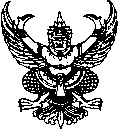 ส่วนราชการ   วิทยาลัยนวัตกรรมและการจัดการ มหาวิทยาลัยราชภัฏสงขลา โทร. ๑๐๗๙ที่   	วันที่         เรื่อง   ขอเสนอผลงานฉบับแก้ไขเพื่อขอกำหนดตำแหน่งทางวิชาการในตำแหน่ง ผศ. รศ. ศ.เรียน คณบดีวิทยาลัยนวัตกรรมและการจัดการสิ่งที่ส่งมาด้วย เอกสารประกอบการยื่นขอกำหนดตำแหน่งทางวิชาการเรื่องเดิม  ตามที่มหาวิทยาลัยราชภัฏสงขลาได้สนับสนุนให้บุคลากรสายวิชาการขอกำหนดตำแหน่งทางวิชาการ ระดับผู้ช่วยศาสตราจารย์ รองศาสตราจารย์ และศาสตราจารย์ นั้น   ข้อเท็จจริง ข้าพเจ้า………………………………………มีความประสงค์ขอเสนอเอกสารประกอบการยื่นขอกำหนดตำแหน่ง…………………….. รหัสสาขา…………………ชื่อสาขา…………………………..พร้อมกันนี้ได้แนบเอกสารและผลงานมาด้วยแล้ว ดังนี้เอกสารหลักฐานฉบับแก้ไขที่ใช้ในการประเมินผลการสอนแบบที่  ๑  ๒รายวิชา……………………………………………………………………                     จำนวน ๓ ชุด (ถ้ามี)ข้าพเจ้าขอยื่นเอกสารหลักฐานที่ใช้ในการประเมินผลการสอนซึ่งได้ผ่านคณะกรรมการกลั่นกรองและแก้ไขตามคำแนะนำเรียบร้อยแล้ว ข้อกฎหมาย ประกาศ ก.พ.อ. เรื่อง หลักเกณฑ์และวิธีการพิจารณาแต่งตั้งบุคคลให้ดำรงตำแหน่งผู้ช่วยศาสตราจารย์ รองศาสตราจารย์ และศาสตราจารย์ พ.ศ. …………………. และข้อบังคับมหาวิทยาลัย      ราชภัฏสงขลา ว่าด้วยหลักเกณฑ์และวิธีการพิจารณาแต่งตั้งบุคคลให้ดำรงตำแหน่งผู้ช่วยศาสตราจารย์ รองศาสตราจารย์ และศาสตราจารย์ พ.ศ. ๒๕๖๑ข้อพิจารณาและข้อเสนอแนะขอส่งเอกสารประกอบการยื่นขอกำหนดตำแหน่งทาวิชาการ ผศ. รศ. ศ.จึงเรียนมาเพื่อโปรดทราบ และพิจารณาดำเนินการต่อไป							.........................................................		                                                              (อาจารย์ ดร....................)                                                                              อาจารย์/พนักงานมหาวิทยาลัย